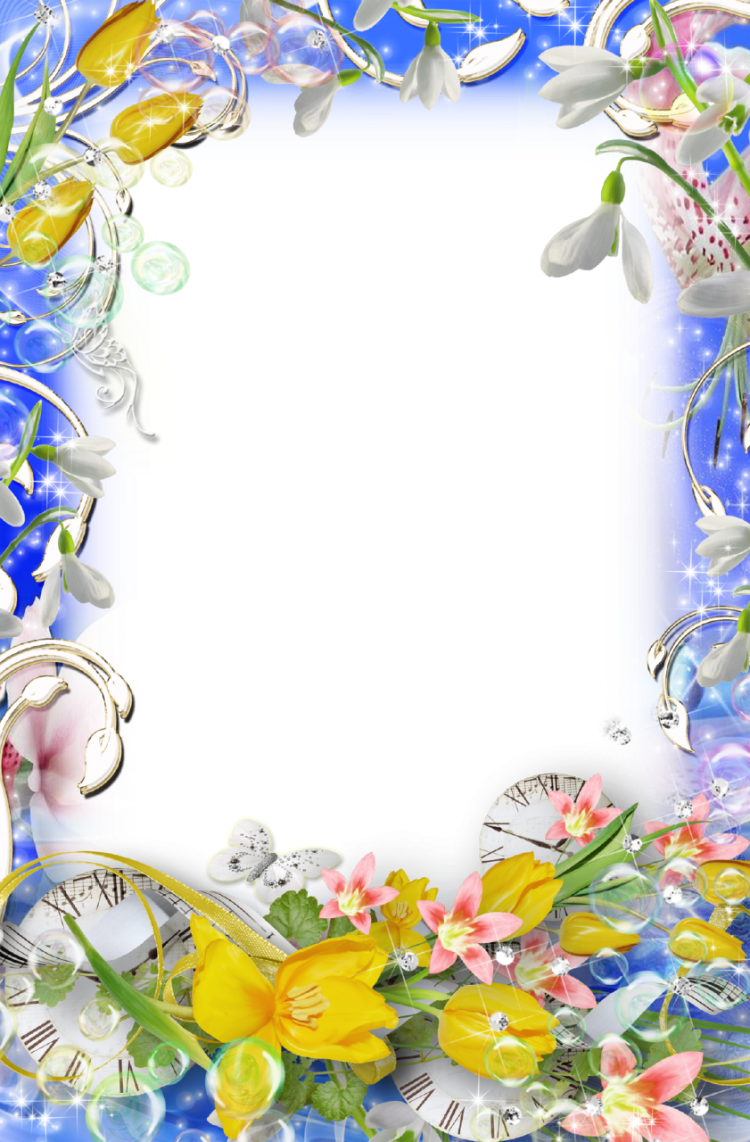 Утверждаю и.о. директора МОБУ СОШ №67 города Сочиим. дважды Героя Советского СоюзаСавицкого Е.Я.____________________Сагилян Ш.Р.План работы  на весенние каникулыпо  МОБУ СОШ №67на 2022 – 2023 уч. год                          План работы школьной библиотекина весенних каникулахПлан работы ШСКна весенних каникулахПлан подготовлензаместителем директора по ВРБарсикян С.С._____________№ п/пНазвание мероприятия, форма проведенияДата и время проведенияМесто проведенияклассОтветственное лицо1.Библиотечный урок «По дорогам русских сказок»27.03.23г.11:00 – 12:00Школьная библиотека4 кл.Тумасян А.В.2Интеллектуальный конкурс «Grammar with humour»Конкурс «English proverbs and sayings»28.03.23г.10:00- 11:0012:00 – 13:00Кабинет 305, 7-е кл9-е кл.Асланян Р.В.2Посещение планетария в парке науки и искусства  «Сириус».29.03.23г. с12:00 по 16:005 «В»Чугарова О.Ю.3В мастерской «Умелые ручки» мастер класс «Весенние зонтики»29.03.23г.10:00 – 11:00Холл 1 эт.1 – 4 клМеншикова Н.П.Классные руководители 1 – 4 кл.3Игра по станциям «Весна идёт, весне дорогу».30.03.23г.10:00 – 12:00Холл 2 этажа5- 6-е классыКлассные руководители 6-х классовУчитель английского языка4Поход в театр театральная постановка «Репка»30.03.23г.09:00 – 10:00 Актовый зал1 – 4 кл.Пашян К.Б.5Игра по станциям "Вокруг Земли за 60 мин"30.03.23г.10:00Холл 3 этажа8-е клТумасян А.В. Насунова М.Б.№ п\пНазвание мероприятия, форма проведенияДата и время проведенияМесто проведенияКласс Ответственное лицо 1Библиотечный урок " По дорогам русских сказок" 27.0311:00-12:00Школьная библиотека(1-4 кл.)Тумасян А.В.2Библиотечный урок "В гостях у Корнея Чуковского"27.03 12:00-13:00Школьная библиотека(3 – 4  кл.)Тумасян А.В.№ п\пНазвание мероприятия форма проведения Дата и время проведения Место проведения Класс Ответственное лицо 1Турнир по настольному теннису «Меткая ракетка»29.03.23г.10:00Приспособленное помещение8 – 9 кл.Зебелян А.В.2Турнир по футболу «Кожаный мяч»31.03.23г.10:00Спортивная площадка 5 – 7 классыЗебелян А.В.3 Турнир по шашкам 27.03.23г. 10:00Холл 3 эт.2 – 4 кл.Чакрян А.Х.